ПРОТОКОЛ № 26 Годового общего собрания Некоммерческого партнерства  «Саморегулируемая организация «Союз строителей Московской области «Мособлстройкомплекс»  «12» апреля 2013 года Основанием созыва Общего собрания – решение Совета некоммерческого партнерства «Саморегулируемая 	организация 	«Союз 	строителей 	Московской 	области «Мособлстройкомплекс»  (Протокол № 121 от 17 января 2013 года); Место проведения: г. Москва, ул. Профсоюзная, дом 65 (здание Учреждения Российской Академии наук Института проблем управления им. В.А. Трапезникова, актовый зал) Для участия в Общем собрании зарегистрировались и получили карточки для голосования 365 член некоммерческого партнерства «Саморегулируемая организация «Союз строителей Московской области «Мособлстройкомплекс» (далее –Партнерство) согласно приложения № 1 На Общем собрании присутствовали без права голосования: Пугачев Сергей Васильевич – Директор Департамента технического регулирования Национального объединения строителей, Член Совета по техническому регулированию и стандартизации Минпромторге России. Басенин Александр Евгеньевич – Первый заместитель начальника Главного управления государственного строительного надзора Московской области  Матюнина Инна Александровна – Генеральный директор некоммерческого партнерства «Саморегулируемая 	организация 	«Союз 	строителей 	Московской 	области «Мособлстройкомплекс»; Кузнецова Татьяна Викторовна – Заместитель Генерального директора некоммерческого партнерства «Саморегулируемая организация «Союз строителей Московской области «Мособлстройкомплекс»; Андреев Сергей Викторович - Заместитель Генерального директора некоммерческого партнерства «Саморегулируемая организация «Союз строителей Московской области «Мособлстройкомплекс» ОТКРЫТИЕ ОБЩЕГО СОБРАНИЯ: СЛУШАЛИ: Генерального директора НП «СРО «Мособлстройкомплекс» - Матюнину Инну Александровну, которая сообщила, что из 619 членов Партнерства в Общем собрании принимают участие 359 членов Партнерства. Общее собрание правомочно, т.к. в нем принимает участие  более половины членов Партнерства. Общее собрание считается открытым.  ПО ПЕРВОМУ ВОПРОСУ ПОВЕСТКИ ДНЯ: О выборах секретаря и председателя Общего собрания некоммерческого партнерства «Саморегулируемая организация «Союз строителей Московской области «Мособлстройкомплекс». СЛУШАЛИ: Матюнину Инну Александровну, которая  предложила для ведения общего собрания членов Партнерства избрать председательствующим Богачева Михаила Григорьевича –   Генерального директора  ООО «СНОК» и секретарем собрания Титова Юрия Вячеславовича– Генеральный директор ООО «ЭНЕРГОСЕРВИС» Иных предложений не поступило. РЕШИЛИ: 	Избрать 	председательствующим 	Богачева 	Михаила 	Григорьевича 	–   Генерального директора  ООО «СНОК» и секретарем собрания Титова Юрия Вячеславовича– Генеральный директор ООО «ЭНЕРГОСЕРВИС» Голосовали: «за» 359 голос, «против» - 0 голосов, «воздержался» 0 голосов. Решение принято единогласно. О ПОВЕСТКЕ ДНЯ ОБЩЕГО СОБРАНИЯ. СЛУШАЛИ: Богачева Михаила Григорьевича, который огласила Повестку дня из 15-ти вопросов. РЕШИЛИ: утвердить повестку дня Общего собрания из 15-ти вопросов. ПОВЕСТКА ДНЯ Общего собрания членов Некоммерческого партнерства «Саморегулируемая организация «Союз строителей Московской области «Мособлстройкомплекс» О выборах секретаря и председателя Общего собрания некоммерческого партнерства «Саморегулируемая организация «Союз строителей Московской области «Мособлстройкомплекс»; О выборе Счетной комиссии Общего собрания некоммерческого партнерства «Саморегулируемая организация «Союз строителей Московской области «Мособлстройкомплекс»; Об утверждении отчета Совета некоммерческого партнерства «Саморегулируемая организация «Союз строителей Московской области «Мособлстройкомплекс» за 2012 год; Об утверждении отчета Генерального директора некоммерческого партнерства «Саморегулируемая организация «Союз строителей Московской области «Мособлстройкомплекс» за 2012 год; Об утверждении отчета Ревизионной комиссии некоммерческого партнерства «Саморегулируемая организация «Союз строителей Московской области «Мособлстройкомплекс» за 2012 год; О выборах членов Совета некоммерческого партнерства «Саморегулируемая организация «Союз строителей Московской области «Мособлстройкомплекс»; О выборах председателя Совета некоммерческого партнерства «Саморегулируемая организация «Союз строителей Московской области «Мособлстройкомплекс»; О 	выборах 	членов 	ревизионной 	комиссии 	некоммерческого 	партнерства «Саморегулируемая 	организация 	«Союз 	строителей 	Московской 	области «Мособлстройкомплекс»; Утверждение Требований к выдаче Некоммерческим партнерством «Саморегулируемая организация «Союз строителей Московской области «Мособлстройкомплекс» Свидетельств о допуске к работам, связанным со строительством, реконструкцией и капитальным ремонтом особо опасных, технически сложных объектов капитального строительства в новой редакции; Утверждение Требований Некоммерческого партнерства «Саморегулируемая организация «Союз строителей Московской области «Мособлстройкомплекс» к выдаче Свидетельств о допуске к работам по строительству, реконструкции и капитальному ремонту объектов капитального строительства, которые оказывают влияние  на безопасность использования атомной энергии; Утверждение Стандартов Некоммерческого партнерства «Саморегулируемая организация «Союз строителей Московской области «Мособлстройкомплекс»; Об утверждении сметы Некоммерческого партнерства «Саморегулируемая организация «Союз строителей Московской области «Мособлстройкомплекс» на 2013 год; О филиалах Некоммерческого партнерства «Саморегулируемая организация «Союз строителей Московской области «Мособлстройкомплекс»; Об утверждении Устава Некоммерческого партнерства «Саморегулируемая организация «Союз строителей Московской области «Мособлстройкомплекс» в новой редакции; Разное. Об участии в выставке «Строительная неделя Московской области -2013»; Об организации и проведении Конкурса профессионального мастерства «СТОЙМАСТЕР 2013» среди членов НП «СРО «Мособлстройкомплекс» Благотворительная помощь. Голосовали: «за» 359 голос, «против» - 0  голосов, «воздержался» 0 голосов. Решение принято единогласно. СЛУШАЛИ:  Богачева Михаила Григорьевича, который предоставил слово Басенину Александру Евгеньевичу – Первому заместителю начальника Главного управления государственного строительного надзора Московской области   СЛУШАЛИ: Богачева Михаила Григорьевича, который сообщил, что в раздаточном материале имеется выдержка из Регламента подготовки и проведения Общего собрания членов  НП «СРО «Мособлстройкомплекс». В соответствии со статьей 11 Регламента «Продолжительность выступлений на Общем собрании: основные доклады по вопросам повестки дня: - до 10 минут выступления в прениях – до 3 минут ответы на вопросы до 3 минут  По истечении установленного времени председательствующий предупреждает об этом выступающего, а затем вправе прервать его выступление.» ПО ВТОРОМУ ВОПРОСУ ПОВЕСТКИ ДНЯ: О выборе Счетной комиссии Общего собрания некоммерческого партнерства «Саморегулируемая организация «Союз строителей Московской области «Мособлстройкомплекс». СЛУШАЛИ: Богачева Михаила Григорьевича, который предложил  в состав счетной комиссии Общего собрания избрать  следующих лиц:  Светлополянского Александра 	- Представителя ОАО «Водоканал» Васильевича Матвеева Михаила Александровича 	- Представителя  ООО «Мортон-РСО» Иванова Романа Анатольевича 	-  Представителя ЗАО «ВестСтрой» и предложил голосовать списком. Самоотводов от кандидатов в члены Счетной комиссии и иных предложений не поступало. РЕШИЛИ: Избрать в состав Счетной Комиссии Общего собрания следующих лиц: Светлополянского Александра 	- Представителя  ОАО «Водоканал» Васильевича Матвеева Михаила Александровича 	- Представителя  ООО «Мортон-РСО» Иванова Романа Анатольевича 	-  Представителя ЗАО «ВестСтрой» Голосовали: «за» 359 голос, «против» - 0  голосов, «воздержался» 0 голосов. Решение принято единогласно. ПО ТРЕТЬЕМУ ВОПРОСУ ПОВЕСТКИ ДНЯ: Об утверждении отчета Совета некоммерческого партнерства «Саморегулируемая организация «Союз строителей Московской области «Мособлстройкомплекс» за 2012 год. СЛУШАЛИ: Кривошеина Сергея Викторовича – Председателя Совета Партнерства, который доложил о проделанной Советом некоммерческого партнерства «Саморегулируемая организация «Союз строителей Московской области «Мособлстройкомплекс» работе за отчетный период. СЛУШАЛИ: Богачева Михаила Григорьевича, который предложил утвердить отчет Совета за 2012 год. РЕШИЛИ: утвердить отчет Совета некоммерческого партнерства «Саморегулируемая организация «Союз строителей Московской области «Мособлстройкомплекс» за 2012 года (приложение № 2). Голосовали: «за» 359 голос, «против» - 0  голосов, «воздержался» 0 голосов. Решение принято единогласно. ПО ЧЕТВЕРТОМУ ВОПРОСУ ПОВЕСТКИ ДНЯ: Об утверждении отчета Генерального директора некоммерческого партнерства «Саморегулируемая организация «Союз строителей Московской области «Мособлстройкомплекс» за 2012 год. СЛУШАЛИ: Матюнину Инну Александровну – Генерального директора некоммерческого партнерства «Саморегулируемая организация «Союз строителей Московской области «Мособлстройкомплекс», которая доложила присутствующим о проделанной исполнительным органом  некоммерческого партнерства «Саморегулируемая организация «Союз строителей Московской области «Мособлстройкомплекс» работе в 2012 году. СЛУШАЛИ: Богачева Михаила Григорьевича, который предложил утвердить отчет Генерального директора некоммерческого партнерства «Саморегулируемая организация «Союз строителей Московской области «Мособлстройкомплекс» за 2012 год. РЕШИЛИ: Утвердить отчет Генерального директора некоммерческого партнерства «Саморегулируемая 	организация 	«Союз 	строителей 	Московской 	области «Мособлстройкомплекс» за 2012 год (Приложение № 3). Голосовали: «за» 357 голос, «против» - 0  голосов, «воздержался» 2 голосов. Решение принято большинством голосов. ПО ПЯТОМУ ВОПРОСУ ПОВЕСТКИ ДНЯ: Об утверждении отчета Ревизионной комиссии некоммерческого партнерства «Саморегулируемая организация «Союз строителей Московской области «Мособлстройкомплекс» за 2012 год. СЛУШАЛИ: Представителя  ревизионной комиссии НП «СРО «Мособлстройкомплекс» Титова Юрия Вячеславовича, который доложил присутствующим о  результатах проведенной проверки  финансово-хозяйственной деятельности Партнерства за 2012 году. СЛУШАЛИ: Богачева Михаила Григорьевича, который предложил утвердить отчет Ревизионной комиссии некоммерческого партнерства «Саморегулируемая организация «Союз строителей Московской области «Мособлстройкомплекс» за 2012 год. РЕШИЛИ: утвердить отчет Ревизионной комиссии некоммерческого партнерства «Саморегулируемая организация «Союз строителей Московской области «Мособлстройкомплекс» за 2012 год.  (Приложение № 4). Голосовали: «за» 355 голос, «против» - 4 голосов, «воздержался» 0 голосов. Решение принято большинством голосов. ПО ШЕСТОМУ ВОПРОСУ ПОВЕСТКИ ДНЯ: О выборах членов Совета некоммерческого партнерства «Саморегулируемая организация «Союз строителей Московской области «Мособлстройкомплекс». СЛУШАЛИ:  Богачева Михаила Григорьевича, который доложил, что  в соответствии  со ст. 55.11 Градостроительного кодекса РФ и п. 8.3. Устава НП «СРО «Мособлстройкомплекс» члены Совета Партнерства избираются  общим собранием членов Партнерства сроком на 2 (два) года.  Переизбрание полного состава Совета Партнерства состоялось 08 апреля 2011года (Протокол № 21). Советом Партнерства было принято решение о вынесении на рассмотрение годового общего собрания вопроса о переизбрание состава Совета НП «СРО «Мособлстройкомплекс». Аппаратом Партнерства была сделана рассылка с просьбой:  направить свои предложения по кандидатурам для избрания в состав Совета НП «СРО «Мособлстройкомплекс».  Было представлено четырнадцать кандидатур для избрания в состав Совета Партнерства. 13 (тринадцать) кандидатур являются действующими членами Совета Партнерства и только одна кандидатура, это Макаров Федор Иванович – Генеральный директор ООО НПО «Ремтепло» является новой. Характеристика на Макарова Федора Ивановича есть в ваших папках.   Характеристики всех кандидатов в члены Совета Партнерства были размещены на сайте НП «СРО «Мособлстройкомплекс».     В соответствии со ст. 55.10 Градостроительного Кодекса РФ года члены Совета (постоянно действующего коллегиального органа) исключаются и избираются на Общем Собрании Партнерства тайным голосованием. Тайное голосование проводится с использованием бюллетеней, и определение его результатов осуществляются Счетной комиссией.  Каждому члену Партнерства выдается один бюллетень для тайного голосования. В бюллетене указан список кандидатов для избрание в члены Совета Партнерства : Голосование проводится по каждому кандидату, в члены Совета в обязательном порядке должны быть избраны четырнадцать  кандидатов. Бюллетень для тайного голосования опускается в специальный ящик.  О результатах тайного голосования Счетная комиссия составляет протокол, который подписывается всеми ее членами. СЛУШАЛИ: Члена счетной комиссии Матвеева Михаила Александровича НП «СРО «Мособлстройкомплекс» о результатах тайного голосования. СЛУШАЛИ: Богачева Михаила Григорьевича, который огласил результаты тайного голосования:  В состав Совета НП «СРО «Мособлстройкомплекс» избраны: Протокол Счетной комиссии (Приложение № 5) ПО СЕДЬМОМУ ВОПРОСУ ПОВЕСТКИ ДНЯ: О выборах председателя Совета некоммерческого партнерства «Саморегулируемая организация «Союз строителей Московской области «Мособлстройкомплекс» СЛУШАЛИ: Богачева Михаила Григорьевича, который  доложил присутствующим в соответствии  со ст. 55.11 Градостроительного кодекса РФ и п. 8.7. Устава НП «СРО «Мособлстройкомплекс» срок полномочий Председателя Совета Партнерства не может превышать два года.  Избрание Председателя Совета Партнерства состоялось на годовом общем собрании членов Партнерства 08 апреля 2011года (Протокол № 21). Советом Партнерства было принято решение о вынесении на рассмотрение годового общего собрания вопроса о переизбрание  Председателя Совета НП «СРО «Мособлстройкомплекс». Аппаратом Партнерства была сделана рассылка с просьбой:  направить свои предложения по кандидатурам для избрания  Председателя  Совета НП «СРО «Мособлстройкомплекс».  Было представлена одна кандидатура. Это действующий Председатель Совета НП «СРО «Мособлстройкомплекс» Кривошеин Сергей Викторович. 	Характеристика 	на Кривошеина 	Сергея 	Викторовича 	была 	размещена 	на 	сайте 	НП 	«СРО «Мособлстройкомплекс».     В соответствии со ст. 55.10 Градостроительного Кодекса РФ года Председатель Совета (постоянно действующего коллегиального органа) избирается на Общем Собрании Партнерства тайным голосованием. Тайное голосование проводится с использованием бюллетеней, и определение его результатов осуществляются Счетной комиссией.  Каждому члену Партнерства выдается один бюллетень для тайного голосования.  Бюллетень для тайного голосования опускается в специальный ящик.  О результатах тайного голосования Счетная комиссия составляет протокол, который подписывается всеми ее членами. СЛУШАЛИ: члена счетной комиссии НП «СРО «Мособлстройкомплекс» Матвеева Михаила Александровича о результатах тайного голосования. СЛУШАЛИ: Богачева Михаила Григорьевича, который огласил избранную кандидатуру в Председатели Совета некоммерческого партнерства «Саморегулируемая организация «Союз строителей Московской области «Мособлстройкомплекс» - Кривошеина Сергея Викторовича. РЕЗУЛЬТАТЫ ТАЙНОГО ГОЛОСОВАНИЯ: Избрать Кривошеина Сергея Викторовича в Председатели Совета некоммерческого партнерства «Саморегулируемая организация «Союз строителей Московской области «Мособлстройкомплекс». Протокол Счетной комиссии (Приложение № 6). ПО ВОСЬМОМУ ВОПРОСУ ПОВЕСТКИ ДНЯ: О выборах членов Ревизионной комиссии некоммерческого партнерства «Саморегулируемая организация «Союз строителей Московской области «Мособлстройкомплекс». СЛУШАЛИ: Богачева Михаила Григорьевича, который 17 марта 2010 года на годовом общем собрании  (протокол № 17) была избрана Ревизионная комиссия Некоммерческого партнерства «Саморегулируемая организация «Союз строителей Московской области «Мособлстройкомплекс» сроком на три года. Советом Партнерства было принято решение о вынесении на рассмотрение годового общего собрания вопроса о переизбрание  состава Ревизионной комиссии НП «СРО «Мособлстройкомплекс». Аппаратом Партнерства была сделана рассылка с просьбой:  направить свои предложения по кандидатурам для включения  в состав Ревизионной комиссии  НП «СРО «Мособлстройкомплекс». Были представлены следующие кандидатуры: 	Шумай Олег Владимирович 	- Генеральный директор ООО «Регионстройкомплекс-XXI век» Кожевников Георгий Михайлович 	- Генеральный директор ООО «МК Химстрой» 	Вяткин Эмиль Валерьевич  	-  член Ревизионной комиссии  ЗАО «Орехово-Зуевский ДСК» Самоотводов от кандидатов в члены Ревизионной комиссии и иных предложений не поступало. РЕШИЛИ: Избрать в состав Ревизионной Комиссии  Некоммерческого партнерства «Саморегулируемая организация «Союз строителей Московской области «Мособлстройкомплекс»  следующих лиц: 	Шумая Олега Владимировича 	- Генеральный директор ООО «Регионстройкомплекс-XXI век» 	Кожевникова Георгия 	- Генеральный директор ООО «МК Химстрой» 	Михайловича 	 	Вяткина Эмиля Валерьевича  	-  член Ревизионной комиссии  ЗАО «Орехово-Зуевский ДСК» Голосовали: «за» 350 голос, «против» - 3  голосов, «воздержался» 7 голосов. Решение принято большинством голосов. ПО ДЕВЯТОМУ  ВОПРОСУ ПОВЕСТКИ ДНЯ: Утверждение Требований к выдаче Некоммерческим партнерством «Саморегулируемая организация «Союз строителей Московской области «Мособлстройкомплекс» Свидетельств о допуске к работам, связанным со строительством, реконструкцией и капитальным ремонтом особо опасных, технически сложных объектов капитального строительства в новой редакции СЛУШАЛИ: Кузнецову Татьяну Викторовну- заместителя генерального директора, которая доложила о проекте Требований к выдаче Некоммерческим партнерством «Саморегулируемая организация «Союз строителей Московской области «Мособлстройкомплекс» Свидетельств о допуске к работам, связанным со строительством, реконструкцией и капитальным ремонтом особо опасных, технически сложных объектов капитального строительства; СЛУШАЛИ: Богачева Михаила Григорьевича, который предложил утвердить проект Требований к выдаче Некоммерческим партнерством «Саморегулируемая организация «Союз строителей Московской области «Мособлстройкомплекс» Свидетельств о допуске к работам, связанным со строительством, реконструкцией и капитальным ремонтом особо опасных, технически сложных объектов капитального строительства; РЕШИЛИ: Утвердить Требований к выдаче Некоммерческим партнерством «Саморегулируемая организация «Союз строителей Московской области «Мособлстройкомплекс» Свидетельств о допуске к работам, связанным со строительством, реконструкцией и капитальным ремонтом особо опасных, технически сложных объектов капитального строительства в новой редакции (Приложение № 7); Признать утратившими силу ранее утвержденные решения Общего собрания об утверждении Требований к выдаче Некоммерческим партнерством «Саморегулируемая организация «Союз строителей Московской области «Мособлстройкомплекс» Свидетельств о допуске к работам, связанным со строительством, реконструкцией и капитальным ремонтом особо опасных, технически сложных объектов капитального строительства. Голосовали: «за» 359 голос, «против» - 0  голосов, «воздержался» 0 голосов. Решение принято единогласно. ПО 	ДЕСЯТОМУ 	ВОПРОСУ 	ПОВЕСТКИ 	ДНЯ: 	Утверждение 	требований Некоммерческого партнерства «Саморегулируемая организация «Союз строителей Московской области «Мособлстройкомплекс» к выдаче Свидетельств о допуске к работам по строительству, реконструкции и капитальному ремонту объектов капитального строительства, которые оказывают влияние на безопасность объектов использования атомной энергии; СЛУШАЛИ: Кузнецову Татьяну Викторовну, которая доложила о проекте требований Некоммерческого партнерства «Саморегулируемая организация «Союз строителей Московской области «Мособлстройкомплекс» к выдаче Свидетельств о допуске к работам по строительству, реконструкции и капитальному ремонту объектов капитального строительства, которые оказывают влияние на безопасность объектов использования атомной энергии; СЛУШАЛИ: Богачева Михаила Григорьевича, который предложил утвердить проект требований Некоммерческого партнерства «Саморегулируемая организация «Союз строителей Московской области «Мособлстройкомплекс» к выдаче Свидетельств о допуске к работам по строительству, реконструкции и капитальному ремонту объектов капитального строительства, которые оказывают влияние на безопасность объектов использования атомной энергии; РЕШИЛИ:  Утвердить требования Некоммерческого партнерства «Саморегулируемая организация «Союз строителей Московской области «Мособлстройкомплекс» к выдаче Свидетельств о допуске к работам по строительству, реконструкции и капитальному ремонту объектов капитального строительства, которые оказывают влияние на безопасность объектов использования атомной энергии /(Приложение № 8); Признать утратившими силу ранее утвержденные решения Общего собрания об утверждении требований Некоммерческого партнерства «Саморегулируемая организация «Союз строителей Московской области «Мособлстройкомплекс» к выдаче Свидетельств о допуске к работам по строительству, реконструкции и капитальному ремонту объектов капитального строительства, которые оказывают влияние на безопасность объектов использования атомной энергии; Голосовали: «за» 359 голос, «против» - 0  голосов, «воздержался» 0 голосов. Решение принято единогласно. ПО ОДИННАДЦАТОМУ ВОПРОСУ ПОВЕСТКИ ДНЯ: Утверждение Стандартов Некоммерческого партнерства «Саморегулируемая организация «Союз строителей Московской области «Мособлстройкомплекс». СЛУШАЛИ: Богачева Михаила Григорьевича, который сообщил о принятом на заседании Совета 17 января 2013 года решении: вынести на рассмотрение и  утверждение стандарты, разработанные Национальным объединением строителей, на годовое общее собрании членов НП «СРО «Мособлстройкомплекс». Список стандартов находится в папках. Тексты стандартов были размещены на сайте www.mosoblbuild.ru.   Богачев Михаил Григорьевич предложил выступить  по представлению информации  по нормативно-техническому регулированию представителя НОСТРОЙ: Пугачева Сергея Васильевича – Директора Департамента технического регулирования Национального объединения строителей, Член Совета по техническому регулированию и стандартизации Минпромторге России. СЛУШАЛИ: Богачева Михаила Григорьевича, который предложил утвердить стандарты, разработанные Национальным объединением строителей, как стандарты Некоммерческого партнерства «Саморегулируемая организация «Союз строителей Московской области «Мособлстройкомплекс» согласно списка (приложение № 9) СЛУШАЛИ: Богачева Михаила Григорьевича, который предложил методом применения, обозначения и оформления стандартов Национального объединения строителей  в качестве стандартов НП «СРО «Мособлстройкомплекс» утвердить «метод  прямого применения». Способ оформления стандарта: на стандартном листе А4 печатается выписка из решения общего собрания СРО о принятии (утверждении) стандарта НОСТРОЙ в качестве стандарта СРО методом прямого применения официально изданного стандарта НОСТРОЙ; выписка подписывается Председателем и секретарем общего собрания, и заверяется печатью СРО; выписка наклеивается на оборотную сторону обложки экземпляра официального издания стандарта НОСТРОЙ. на лицевой стороне обложки стандарта НОСТРОЙ под его обозначением делается оттиск самонаборным штампом с указанием наименования СРО и обозначения, под которым данный стандарт регистрируется в этом  СРО. РЕШИЛИ:  Утвердить стандарты, разработанные Национальным объединением строителей,  в качестве стандартов Некоммерческого партнерства «Саморегулируемая организация «Союз строителей Московской области «Мособлстройкомплекс» по списку (приложение № 8) и ввести их в действие с 01.01. 2014 года; Утвердить метод применения, стандартов Национального объединения строителей,  в качестве стандартов НП «СРО «Мособлстройкомплекс»-  «метод прямого применения». Исполнительному органу НП «СРО «Мособлстройкомплекс» в срок  не позднее  01 августа 2013 года оформить принятые стандарты  в соответствии с «методом прямого применения»  и направить  в Ростехнадзор РФ. Исполнительному органу обеспечить тиражирование принятых стандартов НП «СРО «Мособлстройкомплекс» путем размножения и брошюрования средствами оргтехники НП «СРО «Мособлстройкомплекс» в количестве экземплярах, запрошенных членами НП «СРО «Мособлстройкомплекс» в срок до 01 ноября  2013 года; Исполнительному органу при необходимости организовать проведение семинаров (совещаний) по принятым стандартам НП «СРО «Мособлстройкомплекс»; С 01.01.2014 года НП «СРО «Мособлстройкомплекс»  осуществлять контроль за деятельностью своих членов в части соблюдения ими требований вступивших в силу стандартов  НП «СРО «Мособлстройкомплекс» Голосовали: «за» 358 голос, «против» - 0  голосов, «воздержался» 1 голосов. Решение принято большинством голосов. ПО ДВЕНАДЦАТОМУ ВОПРОСУ ПОВЕСТКИ ДНЯ: Об утверждении сметы Некоммерческого партнерства «Саморегулируемая организация «Союз строителей Московской области «Мособлстройкомплекс»  на 2013 год. СЛУШАЛИ: Матюнину Инну Александровну, которая доложила присутствующим о содержании проекта сметы Некоммерческого партнерства «Саморегулируемая организация «Союз строителей Московской области «Мособлстройкомплекс» на 2013 год. СЛУШАЛИ: Богачева Михаила Григорьевича, который предложил утвердить проект сметы Некоммерческого партнерства «Саморегулируемая организация «Союз строителей Московской области «Мособлстройкомплекс» на 2013 год. РЕШИЛИ: Утвердить смету некоммерческого партнерства «Саморегулируемая организация «Союз строителей Московской области «Мособлстройкомплекс» на 2013 год (Приложение № 7); Голосовали: «за» 347 голос, «против» - 3  голосов, «воздержался» 9 голосов. Решение принято единогласно. ПО ТРИНАДЦАТОМУ ВОПРОСУ ПОВЕСТКИ ДНЯ:  О филиалах Некоммерческого партнерства «Саморегулируемая организация «Союз строителей Московской области «Мособлстройкомплекс». СЛУШАЛИ: Матюнину Инну Александровну, которая доложила присутствующим о неэффективной работе  двух филиалов: Лыткаринскый филиала некоммерческого партнерства «Саморегулируемая организация «Союз строителей Московской области «Мособлстройкомплекс». Межрегиональный филиала по Вологодской области  некоммерческого партнерства «Саморегулируекмая организация «Союз строителей Московской области «Мособлстройкомплекс». и недостаточном количестве членов, входящих в эти  филиалы. А также сообщила, что члены, входящие в Лыткаринский филиал, перешли в Балашинский филиал Партнерства. Члены, входящие Межрегионального филиала по Вологодской области  в НП «СРО «Мособолстройкомплекс», перешли в НП «СРО «Мособлстройкомплекс» РЕШИЛИ:  Ликвидировать Лыткаринский филиал, место нахождения филиала: 140083, Московская область, город Лыткарино, ул. Спортивная, д. 2-В. Ликвидировать Межрегиональный филиал по Вологодской области, место нахождения филиала:160035, Вологодская область, город Вологда, ул. Лермонтова, дом 23, кв.1  Голосовали: «за» 359 голос, «против» - 0  голосов, «воздержался» 0 голосов. Решение принято единогласно. ПО ЧЕТЫРНАДЦАТОМУ ВОПРОСУ ПОВЕСТКИ ДНЯ: Об утверждении Устава Некоммерческого партнерства «Саморегулируемая организация «Союз строителей Московской области «Мособлстройкомплекс» в новой редакции. СЛУШАЛИ:  Матюнину Инну Александровну, которая  предложила в связи с ликвидацией филиалов утвердить Устав Некоммерческого партнерства «Саморегулируемая организация «Союз строителей Московской области «Мособлстройкомплекс» в новой редакции. 	А 	также 	предложила 	расширить 	полномочия 	Совета 	НП 	«СРО «Мособлстройкомплекс», дополнив пункт 8.10. Устава подпунктом следующего содержания:   7) утверждение эмблемы Партнерства; РЕШИЛИ:  Утвердить Устав Некоммерческого партнерства «Саморегулируемая организация «Союз строителей Московской области «Мособлстройкомплекс» в новой редакции. (Приложение № 10). Утвердить эмблему Некоммерческого партнерства «Саморегулируемая организация «Союз строителей Московской области «Мособлстройкомполекс» (Приложение № 11). Голосовали: «за» 359 голос, «против» - 0  голосов, «воздержался» 0 голосов. Решение принято единогласно. ПО ПЯТНАДЦАТОМУ  ВОПРОСУ ПОВЕСТКИ ДНЯ: Разное. Об участии в выставке «Строительная неделя Московской области-2012» СЛУШАЛИ: Матюнину Инну Александровну, которая выступил с предложением об участии членов НП «СРО «Мособлстройкомплекс» в выставке «Строительная неделя Московской области-2013». РЕШИЛИ:  Утвердить участие членов Некоммерческого партнерства «Саморегулируемая организация «Союз строителей Московской области «Мособлстройкомплекс» в выставке «Строительная неделя Московской области -2013». Голосовали: «за» 359 голос, «против» - 0  голосов, «воздержался» 0 голосов. Решение принято единогласно. Об организации и проведении конкурса профессионального мастерства «СТРОЙМАСТЕР 2013»  среди членов НП «СРО «Мособлстройкомплекс» СЛУШАЛИ: Богачева Михаила Григорьевича, который предложил организовать и провести Конкурс профессионального мастерства  «СТРОЙМАСТЕР 2013» среди членов НП «СРО «Мособлстройкомплекс». Советом Партнерства был рассмотрен вариант проведения Конкурса профессионального мастерства  «СТРОЙМАСТЕР 2013» на строительной площадке в городе Железнодорожном Московской области, предоставленной ООО «Скопа», 13-14 июня 2013 года. РЕШИЛИ: Организовать и провести Конкурс профессионального мастерства  «СТРОЙМАСТЕР 2013» среди членов НП «СРО «Мособлстройкомплекс» на строительной площадке, расположенной  в городе Железнодорожном Московской области 13-14 июня 2013 года. Голосовали: «за» 359 голос, «против» - 0  голосов, «воздержался» 0 голосов. Решение принято единогласно. Благотворительная помощь.  СЛУШАЛИ: Матюнину Инну Александровну, которая предложила, в случае обращения  общественных и религиозных организаций за финансовой помощью   для воспитанников детских домов  детей из многодетных семей, ветеранов, оказать необходимую финансовую помощь. РЕШИЛИ: Утвердить участие Некоммерческого партнерства «Саморегулируемая организация «Союз строителей Московской области «Мособлстройкомплекс» в финансировании воспитанников детских домов,  детей из многодетных семей, ветеранов. Голосовали: «за» 359 голос, «против» - 0  голосов, «воздержался» 0 голосов. Решение принято единогласно. 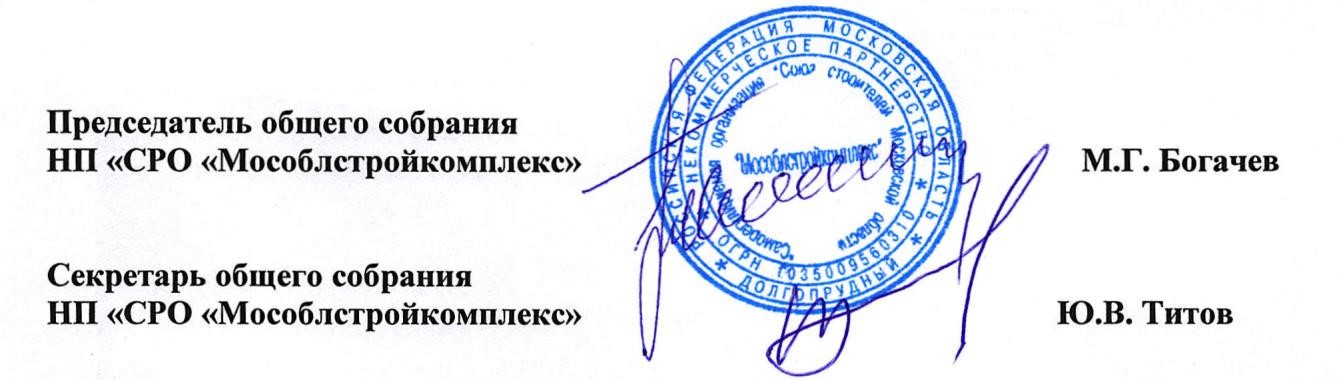 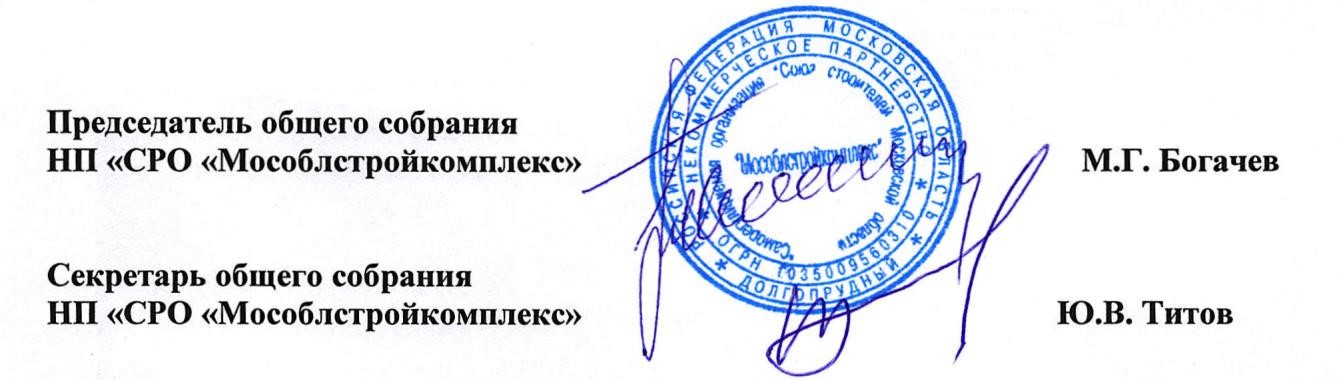 № п/п Фамилия, Имя, Отчество кандидатов Наименование организации, должность 1. Богачев Михаил Григорьевич Генеральный директор ООО «СНОК» 2. Кривошеин Сергей Викторович Председатель Совета директоров  ООО «Мособлстройкомплекс» 3. Нопин Александр Александрович Председатель Совета директоров ООО «МОРТОН-РСО» 4. Кривошеев Владимир Николаевич Председатель Совета директоров  ООО «Долгопрудненское Строительномонтажное Управление» 5. Рагимов Ализаман Сабир Оглы Генеральный директор  ООО ПКФ «Гюнай» 6. Кирносов Сергей Александрович Генеральный директор  ОАО 1015 УСМР  7. Юрко Юрий Юрьевич Генеральный директор  ООО «ГАЗНИСТРОЙ» 8. Кравченко Роман Валентинович Генеральный директор ООО «Строительно-реставрационная компания «Практика» 9. Елистратов Сергей Алексеевич Директор по строительству ЗАО «Электростальский домостроительный комбинат» 10. Воротнин Юрий Иванович  Генеральный директор  ОАО «Проектно-строительное объединение № 13» 11. Мамедов Надир Худан Оглы Генеральный директор  ООО «Скопа» 12. Скворцова Валентина Антоновна Председатель Совета директоров  ООО «СТРОЙ-Эксперт» 13. Макаров Федор Иванович Генеральный директор  ООО НПО «Ремтепло» 14. Шокуров Владимир Викторович Генеральный директор  ЗАО «Мособлстройтрест № 11» № п/п Фамилия, Имя, Отчество кандидатов Наименование организации, должность 1. Богачев Михаил Григорьевич Генеральный директор ООО «СНОК» 2. Кривошеин Сергей Викторович Председатель Совета директоров  ООО «Мособлстройкомплекс» 3. Нопин Александр Александрович Председатель Совета директоров ООО «МОРТОН-РСО» 4. Кривошеев Владимир Николаевич Председатель Совета директоров  ООО «Долгопрудненское Строительномонтажное Управление» 5. Рагимов Ализаман Сабир Оглы Генеральный директор  ООО ПКФ «Гюнай» 6. Кирносов Сергей Александрович Генеральный директор  ОАО 1015 УСМР  7. Юрко Юрий Юрьевич Генеральный директор  ООО «ГАЗНИСТРОЙ» 8. Кравченко Роман Валентинович Генеральный директор ООО «Строительно-реставрационная компания «Практика» 9. Елистратов Сергей Алексеевич Директор по строительству  ЗАО «Электростальский домостроительный комбинат» 10. Воротнин Юрий Иванович  Генеральный директор  ОАО «Проектно-строительное объединение № 13» 11. Мамедов Надир Худан Оглы Генеральный директор  ООО «Скопа» 12. Скворцова Валентина Антоновна Председатель Совета директоров  ООО «СТРОЙ-Эксперт» 13. Макаров Федор Иванович Генеральный директор  ООО НПО «Ремтепло» 14. Шокуров Владимир Викторович Генеральный директор  ЗАО «Мособлстройтрест № 11» 